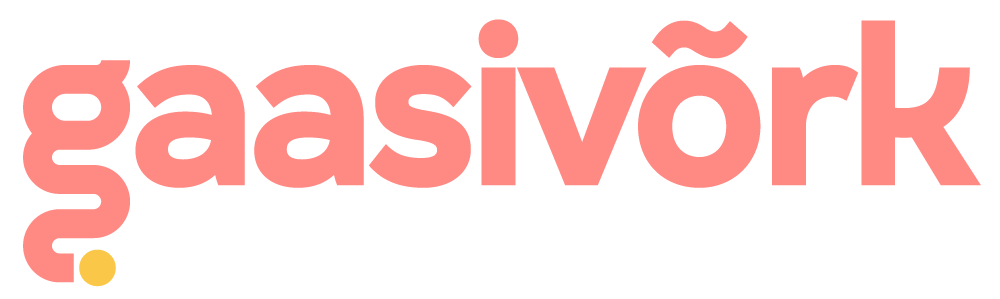 Kliendipaigaldise andmedklient, lepingu lõpetaja	Uus klient, uue lepingu sõlmijaVõrgulepingu ÜLESÜTLEMINEUUE VÕRGULEPINGU SÕLMIMINEÜhisavalduse esitajad lepivad omavahel kokku, kes esitab avalduse võrguettevõtjale. Avalduse saate saata digiallkirjastatult e-posti teel aadressil vorgulepingud@gaas.ee või tavapostiga aadressil AS Gaasivõrk, Gaasi 5, 13816 Tallinn.Aadress (tänav, maja, korter, linn, vald, maakond)Mõõtepunkti EIC kood või kehtiva võrgulepingu numberEES- JA PEREKONNANIMI / ETTEVÕTTE NIMI EES- JA PEREKONNANIMI / ETTEVÕTTE NIMI ISIKUKOOD / REG.KOODISIKUKOOD / REG.KOODKONTAKTAADRESSKONTAKTAADRESSTELEFONTELEFONE-POSTI AADRESSE-POSTI AADRESSETTEVÕTTE KONTAKTISIKETTEVÕTTE KONTAKTISIKKäesolevaga teatab KLIENT, et ütleb üles antud kliendipaigaldise osas kehtiva võrgulepingu, mille kehtivuse viimaseks päevaks on _________________. (vähemalt 3 tööpäeva pärast avalduse esitamist)Olen teadlik, et:tagasiulatuvalt ei ole võimalik võrgulepingut lõpetada;vastutan võrgulepingu täitmise eest kuni võrgulepingu lõppemiseni; võrgulepingu lõppemisel lõpeb ka kliendipaigaldise suhtes sõlmitud gaasimüügileping; võrgulepingu lõppemisel olen kohustatud võimaldama võrguettevõtjal teostada võrgutoimingut, kliendipaigaldise mõõtevahendi ülevaatust ning vajadusel mõõtevahendi näidu fikseerimist.Käesolevaga avaldab UUS KLIENT soovi sõlmida antud kliendipaigaldise osas võrguleping selliselt, et see jõustuks punktis 1 nimetatud võrgulepingu lõppemisele järgneval kalendripäeval.Palun saata võrguleping allkirjastamiseks:  e-posti   posti teelaadressile ......................................................................................................................................... Palun arved saata:   e-posti   posti teelaadressile ......................................................................................................................................... Olen teadlik, et:uus võrguleping jõustub kolmandal tööpäeval pärast Lepingu allkirjastamist mõlema poole poolt, st allkirjastatud võrguleping tuleb võrguettevõtjale tagastada vähemalt 3 tööpäeva enne soovitavat võrgulepingu jõustumise kuupäeva; allkirjastatud lepingu tagastamata jätmisel võrguleping ei jõustu ning seejärel puudub antud kliendipaigaldises õigus gaasi tarbida ja võrguettevõtjal on õigus gaasivarustus katkestada;gaasivarustuse taastamine on tasuline teenus.KUUPÄEVKUUPÄEVALLKIRIALLKIRI